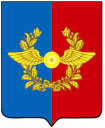 Российская ФедерацияИркутская областьУсольское районное муниципальное образованиеА Д М И Н И С Т Р А Ц И Я Городского поселенияСреднинского муниципального образованияОт 15.02.2019г.                        п. Средний                                    № 23П О С Т А Н О В Л Е Н И ЕО присвоении адреса зданию дома культурыВ целях упорядочения адресного хозяйства объектов недвижимости городского поселения Среднинского муниципального образования, руководствуясь Федеральным законом от 06.10.2003г. № 131-ФЗ "Об общих принципах организации местного самоуправления в Российской Федерации", Уставом городского поселения Среднинского муниципального образования, постановлением от 27.11.2015г. №76 «Об упорядочении адресов объектов недвижимости на территории городского поселения Среднинского муниципального образования»  администрация городского поселения Среднинского муниципального образования П О С Т А Н О В Л Я Е Т:Нежилому зданию, расположенному по адресу: Иркутская обл. Усольский р-н р.п.Средний в/г№4, кадастровый номер 38:16:000004:327 присвоить адрес: Российская Федерация Иркутская область Усольский район городское поселение Среднинского муниципального образования р.п. Средний ул. ДОС д. 11А;Специалисту-делопроизводителю разместить данное постановление на официальном сайте Среднинского муниципального образования в сети «Интернет» и опубликовать данное постановление в газете «Новости»;Постановление вступает в силу со дня его официального опубликования;4. Контроль за исполнением настоящего постановления оставляю за собой.Глава городского поселенияСреднинского муниципального образования                                  В.Д. Барчуков